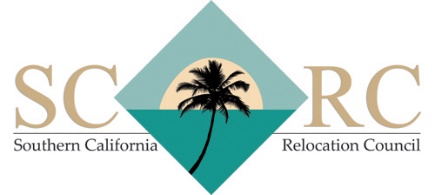 January 2016SCRC Community Support Chair ~ Role & Responsibilities General Duties: 

Responsible for representing SCRC in beneficial Community Activities 

Makes recommendations of and arranges for SCRC sponsorship of charitable organizations and community related programs 

Develops programs and works with local community groups such as Habitat for Humanity, 2nd Harvest Food Bank, Save the Children, etc. on specific projects 

Acts as liaison between charitable organizations and SCRC 

Presents information on charities, community projects in which SCRC is currently involved and TYD contribution totals, on behalf of SCRC, at member meetings 

Coordinates raffle donation campaigns for each member meeting 

Receives, packages, labels raffle donations for each meeting 

Sells raffle tickets at each member meeting 

